					CABLE LOGO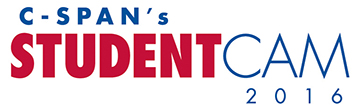 Dear Educator, {MSO} is proud to support StudentCam – C-SPAN’s annual student documentary competition, now in its twelfth year. Regardless of the subject you teach, challenge your students to think about current events and presidential politics and how both relate to their lives. This year the topic is Road to the White House and C-SPAN is asking students to create a 5-7 minute video documentary answering the question: “What’s the issue YOU most want candidates to discuss during the 2016 presidential campaign?”As we gear up for primary season and the presidential election next November, encourage your students to think about the issues that are important to them, their families, and their community by introducing them to C-SPAN’s 2016 StudentCam competition. You can incorporate this in a class assignment or extracurricular opportunity. C-SPAN has put together handouts, rubrics, and teacher testimonials to help you add StudentCam easily into your classroom. Additionally, this competition is closely aligned to the new Common Core State Standards in ELA. All student winners will receive cash prizes ranging from $250-$5,000, and teachers who are listed as faculty advisors have a chance to win cash prizes as well. In all, the C-SPAN Education Foundation will be awarding $100,000 in prizes, including $10,750 for teachers! Completed videos must be submitted to www.studentcam.org by January 20, 2016. FAQ’s, how-to videos, and past winning videos can be found at www.studentcam.org. If you have any questions, email C-SPAN Classroom at educate@c-span.org. Thank you, {contact info}For more information about C-SPAN Classroom, C-SPAN’s free membership service for civics and social studies educators, visit www.c-spanclassroom.org. 